EXAMEN SCHEIKUNDE VWO 2017, TWEEDE TIJDVAK, correctievoorschriftKerosine uit zonlicht	2017-II(I)maximumscore 3Een voorbeeld van een juiste berekening is:E = – (–2,42·105) + – 0,5 × (–3,935·105) + 0,5 × (–1,105·105) = +3,84·105 (J mol–1).juiste verwerking van de vormingswarmten van water en CO2 (via Binas-tabel 57A):
respectievelijk – (–2,42·105) (J mol–1) en – 0,5 × (–3,935·105) (J mol–1)	1juiste verwerking van de vormingswarmte van CO (via Binas-tabel 57A): 0,5 x (–1,105·105) (J mol–1)	1rest van de berekening	1Indien een overigens juiste berekening is gegeven met als uitkomst: E = + 3,84 (J per mol H2O)	2
Indien als enige fout één of meer plus- of mintekens zijn verwisseld	2
Indien de volgende berekening is gegeven:
E = – 4 × (–2,42·105) + – 2 × (–3,935·105) + 2 × (–1,105·105) = +1,53·106 (J mol–1)	2Opmerking
Wanneer een berekening is gegeven als:
E = – (–2,42) + 0,5 × – (–3,935) + 0,5 × (–1,105) = +3,84·105 (J mol–1), dit goed rekenen.maximumscore 22 Ce2O3 + O2  4 CeO2uitsluitend Ce2O3 en O2 voor de pijl	1uitsluitend CeO2 na de pijl en juiste coëfficiënten	1maximumscore 2Een juist antwoord kan als volgt zijn geformuleerd:Uit 2 mol CO2 ontstaat (in reactie 1) 3 mol O2.In reactie 2 wordt 1 mol O2 gebonden door 2 mol Ce2O3/cerium(III)oxide.Per mol CO2 is er dus 3 mol Ce2O3/cerium(III)oxide nodig.juiste verhouding	1juiste toelichting	1Indien slechts een antwoord is gegeven als: ‘CO2 : O2 : Ce2O3 = 2 : 3 : 6’	1Opmerking
Wanneer een onjuist antwoord op vraag 3  het consequente gevolg is van een onjuist antwoord op vraag 2 , dit niet aanrekenen.maximumscore 3Een juist antwoord kan als volgt zijn weergegeven: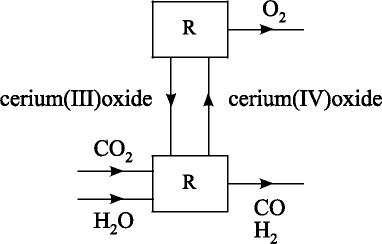 een reactor voor reacties 1 en 2 weergegeven en de stofstromen van koolstofdioxide/CO2, water/H2O, waterstof/H2 en koolstofmonoöxide/CO juist weergegeven	1een reactor voor reactie 3 weergegeven en de recycle van de ceriumoxides weergegeven	1uitstroom van zuurstof/O2 uit de reactor waar reactie 3 verloopt naar buiten	1Indien in een overigens juist antwoord de stofstromen van CO en H2 elk met een eigen pijl zijn weergegeven	2Opmerkingen
Wanneer een antwoord is gegeven als:, dit goed rekenen.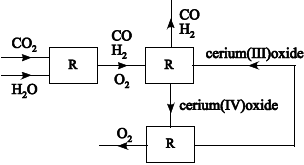 maximumscore 214 CO + 28 H2 C14H28 + 14 H2Ovoor de pijl uitsluitend CO en H2 en na de pijl uitsluitend C14H28 en H2O	1bij juiste stoffen voor en na de pijl de juiste coëfficiënten	1maximumscore 3Een voorbeeld van een juiste berekening is: = 50 (ton)berekening van het aantal gram kerosine: 20 (m3) vermenigvuldigen met 106 (mL m–3) en met de dichtheid van kerosine	1berekening van het aantal mol kerosine: het aantal gram kerosine delen door de molaire massa van kerosine (bijvoorbeeld via Binas-tabel 99: 196,36 g mol–1)	1berekening van het aantal ton CO2: het aantal mol kerosine vermenigvuldigen met 14 en met de molaire massa van CO2 (bijvoorbeeld via Binas-tabel 98: 44,010 g mol–1) en delen door 106 (ton g–1)	1KNOxOUTTM-verf	2017-II(II)maximumscore 3Een juiste berekening leidt tot de conclusie dat de gemeten concentratie lager is dan de grenswaarde. = 0,18 (mg m3), dit is lager dan de grenswaarde van 0,4 mg m–3.berekening van het aantal mol NO2 per m3: 9,6·10–6 (%) delen door 102 (%) en de uitkomst delen door Vm	1berekening van het aantal mg NO2 per m3: het aantal mol NO2 per m3 vermenigvuldigen met de molaire massa van NO2 (bijvoorbeeld via Binas-tabel 98: 46,006 g mol–1) en vermenigvuldigen met 103 (mg g–1)	1de uitkomst vergelijken met de waarde uit Binas-tabel 97A en conclusie	1Indien in een overigens juist antwoord gebruik is gemaakt van Vm = 2,24·10–2 (m3 mol–1)	2Opmerking
Fouten in de significantie hier niet aanrekenen.maximumscore 2Een juist antwoord kan als volgt zijn geformuleerd:Als O2 wordt omgezet tot O2– wordt een elektron opgenomen. / Als H2O wordt omgezet tot HO• (en H+) wordt een elektron afgestaan.Het is dus een redoxreactie (waarbij H2O functioneert als reductor en O2 als oxidator).notie dat O2 een elektron opneemt / H2O een elektron afstaat	1conclusie	1Indien een antwoord is gegeven als: ‘Het is een zuur-base reactie, want er worden H+ ionen afgestaan.’ of ‘Het is een redoxreactie, want er worden elektronen overgedragen.’	0Opmerking
Wanneer een antwoord is gegeven als: ‘Zuurstof is een oxidator, dus het is een redoxreactie’ of ‘Zuurstof is een element, dus het is een redoxreactie.’, dit goed rekenen.maximumscore 3CaCO3 + 2 H3O+  Ca2+ + 3 H2O + CO2voor de pijl uitsluitend CaCO3 en H3O+	1na de pijl uitsluitend Ca2+, H2O en CO2	1bij juiste stoffen voor en na de pijl de juiste coëfficiënten	1Indien de volgende vergelijking is gegeven:
CaCO3 + 2 HNO3  Ca2+ + 2 NO3– + H2O + CO2	2Indien de volgende vergelijking is gegeven:
CaCO3 + 2 HNO3  Ca(NO3)2 + H2O + CO2	1Indien de volgende vergelijking is gegeven:
CaCO3 + HNO3  Ca2+ + NO3– + HCO3–	1Opmerking
Wanneer een vergelijking is gegeven als: CaCO3 + 2 H+  Ca2+ + H2O + CO2, dit goed rekenen.maximumscore 4Voorbeelden van een juiste berekening met conclusie zijn:In 5 jaar tijd is er per m2 muur  =7,7102 g calciumcarbonaat nodig om het ontstane salpeterzuur te neutraliseren.
Per m2 wordt er 0,40 × 1,52 × 103 = 6,1102 gram verf gebruikt.
Er zou dus meer calciumcarbonaat dan verf moeten zijn, dus de verf bevat onvoldoende CaCO3 om 5 jaar lang het ontstane salpeterzuur te kunnen neutraliseren.Als de verf geheel uit CaCO3 zou bestaan, kan er per m2 van de muur een hoeveelheid salpeterzuur worden geneutraliseerd die uit  =3,7102 g NOx ontstaat.
In 5 jaar tijd wordt per m2 van de muur 0,26 × 365,25 × 5 = 4,7102 g NOx omgezet. De verf bevat dus onvoldoende CaCO3 om 5 jaar lang het ontstane salpeterzuur te kunnen neutraliseren.berekening van het aantal gram NOx dat in 5 jaar wordt omgezet tot salpeterzuur per m2:
365,25 (dag jaar–1) vermenigvuldigen met 5 (jaar) en met 0,26 (g dag–1)	1berekening van het aantal mol salpeterzuur dat ontstaat (is gelijk aan het aantal mol NOx dat wordt omgezet): het aantal gram NOx delen door de gemiddelde molaire massa van NOx	1berekening van het benodigde aantal gram CaCO3: het aantal mol salpeterzuur delen door 2 en de uitkomst vermenigvuldigen met de molaire massa van CaCO3 (bijvoorbeeld via Binas-tabel 98:
100,09 g mol–1)	1berekening van het gebruikte aantal gram verf per m2 en conclusie: het gebruikte volume verf vermenigvuldigen met de dichtheid en met 103 (g kg–1)	1ofberekening van het maximale aantal gram CaCO3 per m2 (als verf geheel uit CaCO3 zou bestaan): het gebruikte volume verf vermenigvuldigen met de dichtheid en met 103 (g kg–1)	1berekening van het maximale aantal mol salpeterzuur dat kan worden geneutraliseerd per m2: het aantal gram CaCO3 delen door de molaire massa van CaCO3 (bijvoorbeeld via Binas-tabel 98:
100,09 g mol–1) en de uitkomst vermenigvuldigen met 2	1berekening van het aantal gram NOx: het aantal mol NOx (is gelijk aan het aantal mol salpeterzuur) vermenigvuldigen met de gemiddelde molaire massa van NOx	1berekening van het aantal gram NOx dat onschadelijk wordt gemaakt per m2 en conclusie:
365,25 (dag jaar–1) vermenigvuldigen met 5 (jaar) en met 0,26 (g dag–1)	1OpmerkingenWanneer een onjuist antwoord op vraag 10  het consequente gevolg is van een onjuist antwoord op vraag 9 , dit niet aanrekenen.Wanneer in een overigens juist antwoord gebruik is gemaakt van 365 (dag jaar–1), dit goed rekenen.Fouten in de significantie hier niet aanrekenen.Batterijen opladen met NaSi	2017-II(III)maximumscore 3Een juist antwoord kan als volgt zijn weergegeven: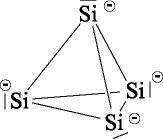 vier siliciumatomen op de hoekpunten van de tetraëder en de zes gemeenschappelijke elektronenparen juist weergegeven	1de niet-bindende elektronenparen juist weergegeven	1de formele ladingen juist weergegeven	1Indien het volgende antwoord is gegeven:	2

Indien het volgende antwoord is gegeven:	1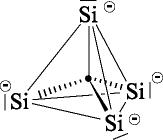 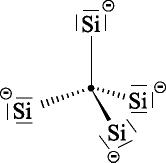 maximumscore 3Een voorbeeld van een juiste berekening is: = 7,4101 (%)berekening van het aantal mol H2 dat kan ontstaan: 4,5 (g) delen door de molaire massa van NaSi (bijvoorbeeld via Binas-tabel 99: 51,08 g mol–1) en vermenigvuldigen met 5 en delen door 2	1berekening van het aantal liter H2 dat kan ontstaan: het aantal mol vermenigvuldigen met Vm en met 103 (L m–3)	1berekening van het rendement: 4,0 (L) delen door het aantal liter H2 dat kan ontstaan en vermenigvuldigen met 102(%)	1Indien in een overigens juist antwoord het aantal liter waterstof is berekend met behulp van de molaire massa van waterstof en de dichtheid van waterstof uit Binas-tabel 11	2Opmerking
Wanneer in een overigens juist antwoord net als in vraag 7  gebruik is gemaakt van Vm = 2,24·10–2 (m3 mol–1), hiervoor hier geen scorepunt in mindering brengen.maximumscore 2Voorbeelden van een juist antwoord zijn:De reactie die in de waterstofbrandstofcel verloopt is 2 H2 + O2 2 H2O. Al het water dat wordt verbruikt in reactie 1, wordt weer teruggevormd in de brandstofcel. (Er komt dus geen energie vrij uit de omzetting van water.)De reactie die in de waterstofbrandstofcel verloopt is 2 H2 + O2 2 H2O. Het water is dus in reactie 1 de beginstof en in reactie 2 het product. (Er komt dus geen energie vrij uit de omzetting van water.)2 H2 + O2 2 H2O	1notie dat in reactie 1 evenveel water wordt verbruikt als er in de brandstofcel wordt gevormd / notie dat over beide reacties gezien geen water wordt verbruikt / notie dat water in reactie 1 de beginstof is en in de brandstofcel het eindproduct is	1Opmerking
Wanneer een antwoord is gegeven als: ‘De reactie die in de waterstofbrandstofcel verloopt is
2 H2 + O2 2 H2O. De energie die hierbij vrijkomt is afkomstig van het NaSi in reactie 1 (en niet van het water)’, dit goed rekenen.maximumscore 3Voorbeelden van juiste gegevens zijn:Uitgangspunt 2:De atoomeconomie voor de bereiding van NaSi uit de grondstoffen zand en zout is geen 100% (omdat zand bestaat uit SiO2 en zout uit NaCl).Er ontstaan wel afvalproducten (met massa) bij de bereiding van Na en Si (uit zand en zout).Uitgangspunt 6:De vormingswarmten van SiO2 en NaCl zijn (zeer) negatief, dus voor de bereiding van Na en Si is (veel) energie nodig.De bereiding van natriumsilicide verloopt niet bij kamertemperatuur.Voor het beoordelen van de benodigde energie moet het hele proces worden beoordeeld.Uitgangspunt 12: Met name het tussenproduct natrium is een gevaarlijke stof. Natriumsilicide is onveilig omdat het niet in contact mag komen met water.Waterstof is een brandbaar explosief gas. Daardoor brengt de toepassing van waterstof in deze oplader risico’s met zich mee.per juist gegeven	1maximumscore 1Voorbeelden van een juist antwoord zijn:De reactie van NaSi met water is exotherm. Daardoor stijgt de temperatuur en zal de reactie van NaBH4 met water sneller verlopen.NaSi en/of Na2Si2O5 werken als katalysator / verlagen de activeringsenergie voor de reactie van NaBH4 met water.maximumscore 2NaBH4 + 4 H2O  NaOH + B(OH)3 + 4 H2voor de pijl NaBH4 en na de pijl NaOH en B(OH)3	1voor de pijl H2O en na de pijl H2 en bij juiste stoffen voor en na de pijl de juiste coëfficiënten	1Opmerking
Wanneer een vergelijking is gegeven als:
NaBH4 + 4 H2O  Na+ + OH– + B(OH)3 + 4 H2, dit goed rekenen.maximumscore 4Een voorbeeld van een juiste berekening is:, leidend tot x = 49,1 (g NaSi).berekening van het aantal mol geleverde H2: 15,7 (g) delen door de molaire massa van H2 (2,016 g mol–1)	1stellen van x voor de massa van NaSi en (100–x) voor de massa van NaBH4	1uitwerken van het aantal mol H2 dat geleverd wordt per stof: x delen door de molaire massa van NaSi (bijvoorbeeld via Binas-tabel 99: 51,08 g mol–1) en de uitkomst vermenigvuldigen met 2,5 respectievelijk (100–x) delen door de molaire massa van NaBH4 (bijvoorbeeld via Binas-tabel 99: 37,83 g mol–1) en de uitkomst vermenigvuldigen met 4	1berekening van het aantal gram NaSi: sommeren van het aantal mol H2 afkomstig van beide reacties en gelijk stellen aan het werkelijk geleverde aantal mol H2 en uitwerken van x	1Indien de massa NaBH4 juist is berekend	3Opmerking
Wanneer een onjuist antwoord op vraag 17  het consequente gevolg is van een onjuist antwoord op vraag 16 , dit niet aanrekenen.Zwetende gebouwen koelen af	2017-II(IV)maximumscore 2Een juist antwoord kan als volgt zijn weergegeven: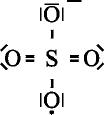 het juiste aantal elektronenparen weergegeven en de • op een O atoom	1de formele lading juist weergegeven	1Indien de volgende Lewisstructuur is gegeven:	1
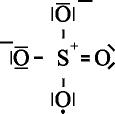 Indien de volgende Lewisstructuur is gegeven:	0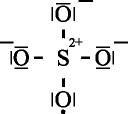 Opmerking
Wanneer de volgende Lewisstructuur is gegeven:
	, dit hier goed rekenen.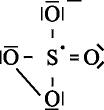 maximumscore 3Een juist antwoord kan als volgt zijn weergegeven: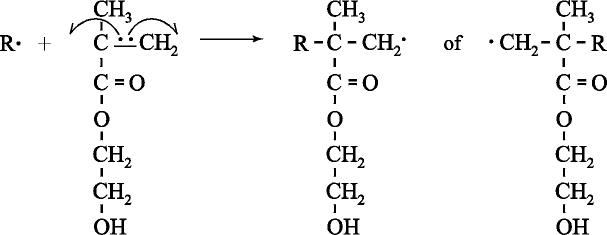 voor de reactiepijl R• en HEMA en na de pijl uitsluitend enkelvoudige bindingen in het
fragment R–C–CH2	1voor de reactiepijl juiste weergave van de pijlen	1na de reactiepijl de • op de juiste plaats en de rest van het fragment juist	1Indien als enige fout voor én na de pijl een overschrijffout is gemaakt in bovenstaande weergave
van de ‘zijgroep’ van HEMA	2Opmerking
Wanneer de verplaatsing van elektronen is weergegeven met (gebogen) reactiepijlen zoals  , dit niet aanrekenen.maximumscore 2Een voorbeeld van een juiste berekening is: = 19 (moleculen water per monomeereenheid).berekening van het aantal mol monomeereenheden HEMA bijvoorbeeld per 100 g mengsel: 72 aftrekken van 102 en delen door de molaire massa van een eenheid C6H10O3 (bijvoorbeeld via Binas-tabel 99: 130,14 g mol–1)	1berekening van het aantal moleculen water per monomeereenheid HEMA: 72 delen door de molaire massa van H2O (bijvoorbeeld via Binas-tabel 98: 18,015 g mol–1) en delen door het aantal mol monomeereenheden HEMA	1maximumscore 2Een juist antwoord kan als volgt zijn weergegeven: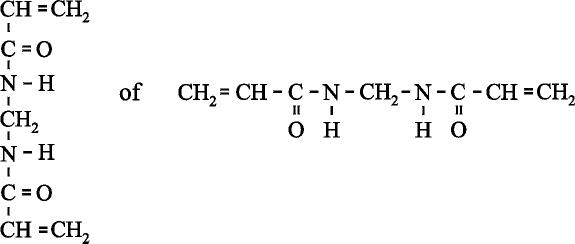 de twee C=C bindingen in de crosslinker op de juiste positie	1rest van de structuur	1Indien het volgende antwoord is gegeven:	1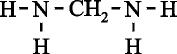 maximumscore 2Een juist antwoord kan als volgt zijn weergegeven: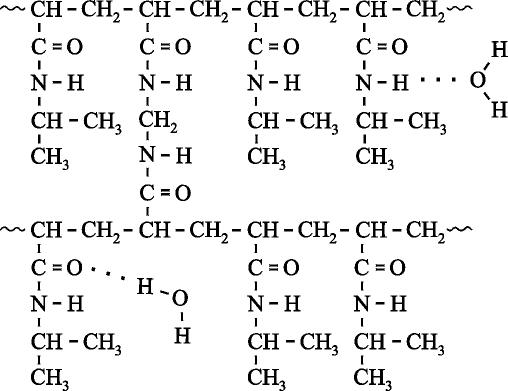 juiste weergave van een molecuul water met een juiste waterstofbrug met pNIPAM	1juiste weergave van het andere molecuul water met een juiste waterstofbrug met pNIPAM 	1Indien in een overigens juist antwoord behalve minstens twee juiste waterstofbruggen ook één of meer onjuiste waterstofbruggen zijn getekend	1Indien een antwoord is gegeven als:	1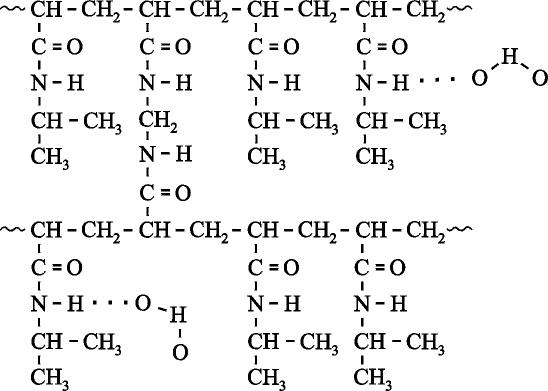 maximumscore 2Een juist antwoord kan als volgt zijn geformuleerd:De aanwezige ketendelen in pNIPAM kunnen (door de crosslinks) niet vrij bewegen ten opzichte van elkaar (tijdens het opdrogen).De ketendelen kunnen zich hierdoor niet regelmatig rangschikken (waardoor geen kristallijne gebieden ontstaan).notie dat in pNIPAM (door de crosslinks) de ketendelen niet vrij kunnen bewegen ten opzichte van elkaar (tijdens het opdrogen)	1notie dat hierdoor de ketendelen zich niet regelmatig kunnen rangschikken 
(waardoor geen kristallijne gebieden ontstaan)	1maximumscore 3Een voorbeeld van een juiste berekening is: = 6,4106 (J m2)berekening van het aantal kg natte hydrogel per m2: 102(%) delen door 84(%) en vermenigvuldigen met 2,8 (kg)	1berekening van de opgenomen energie per m2 bij het opwarmen: 24 (°C) aftrekken van 33 (°C) en de uitkomst vermenigvuldigen met het berekende aantal kg natte hydrogel per m2 en met de soortelijke warmte van de natte hydrogel	1berekening van de totale opgenomen energie per m2: 2,8 (kg) vermenigvuldigen met de verdampingswarmte van water en de uitkomst optellen bij de berekende waarde voor het opwarmen	1Opmerking
Fouten in de significantie hier niet aanrekenen.De bacteriële celwand	2017-II(V)maximumscore 1(D-)glucose (in de β-cycloformule)maximumscore 2Een juist antwoord kan als volgt zijn geformuleerd:Het is glutaminezuur/Glu/2-aminopentaandizuur. De zuurgroep van de restgroep is hier onderdeel van de peptideketen.glutaminezuur/Glu/2-aminopentaandizuur	1notie dat de zuurgroep van de restgroep onderdeel is van de peptideketen	1maximumscore 2Een juist antwoord kan als volgt zijn weergegeven: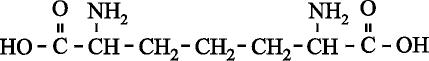 in de structuurformule twee aminogroepen en twee zuurgroepen weergegeven	1de plaats van de weergegeven aminogroepen en de weergegeven zuurgroepen juist en de rest van de structuurformule juist weergegeven	1maximumscore 2Een juist antwoord kan als volgt zijn weergegeven: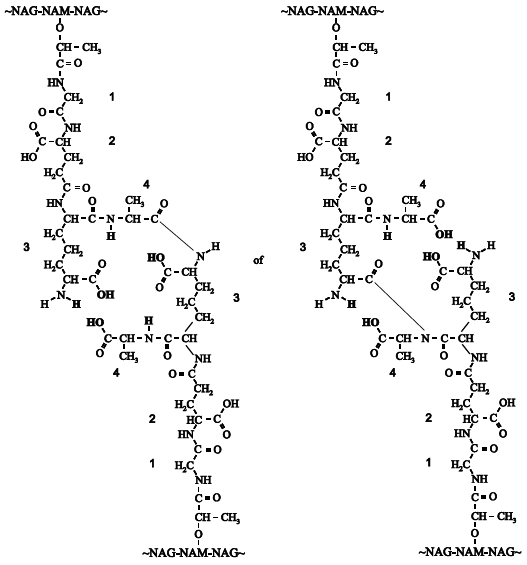 de peptidebinding tussen aminozuur 3 en 4 juist weergegeven	1alle ontbrekende O en H atomen juist weergegeven	1Indien in een overigens juist antwoord behalve een juiste peptidebinding ook nog een
zuuranhydride-binding is opgenomen	1Indien uitsluitend een zuuranhydride-binding als crosslink is weergegeven	0Opmerking
Wanneer in een overigens juist antwoord meer dan één juiste peptidebinding is weergegeven, dit niet aanrekenen.